8th Form National Poetry Recitation ContestTitle of Poem:  Changing of the SeasonsPoet:  Shel SilversteinLink:  https://www.poets.org/poetsorg/poem/theories-time-and-space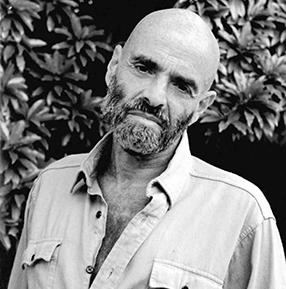 About the Poet: Sheldon Allan "Shel" Silverstein was an American writer known for his cartoons, songs, and children's books. He styled himself as Uncle Shelby in some works. His books have been translated into more than 30 languages and have sold more than 20 million copies.Changing of the SeasonsBy Shel SilversteinOh the changing of the seasons it's a pretty thing to see
And though I find this balmy weather pleasin'
There's the wind come from tomorrow and I hear it callin' me
And I'm bound for the changing of the seasons
Oh it's blowin' in Chicago and it's snowin' up in Maine
And the Islands to the south are warm and sunny
And I've got to feel the earth shake and I gotta feel the rain
And I've got to know a taste of more than honey

So don't ask me where I'm goin' or how long I'm gonna be away
Don't make me give you all the hollow reasons
I'll think of you like summer and I might be back some day
When my heart miss the changing of the seasons
Oh it's blowin' in Chicago...
[ guitar ]
Oh it's nothing that you said and it ain't nothing that you done
And I wish I could explain you why I'm leavin'
But there's some men need the winter and there's some men need the sun
And there's some men need the changing of the seasons
Yeah it's blowin' in Chicago...Study Guide:How does the author feel about the changing of the seasons?What is the difference between “pleasing” and “pleasin’” and “snowing” and “snowin’”?  Vocab:Balmy – pleasant, mild weatherHollow – empty and without value